Łowicz, 11.02.2020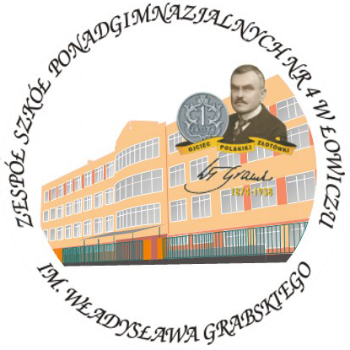 Protokół posiedzenia Komisji Rekrutacyjnej Projektu „Nowe doświadczenia zawodowe - klucz do kariery” realizowanego 
w ramach „Ponadnarodowa mobilność uczniów i absolwentów oraz kadry kształcenia zawodowego” ze środków Programu Operacyjnego Wiedza Edukacja Rozwój na zasadach Programu Erasmus+ sektor Kształcenie i szkolenia zawodowe.
nr projektu POWERVET-2019-1-PL01-KA102-064409W dniu 18 lutego 2020 r. w Zespole Szkół Ponadpodstawowych Nr 4 im. Władysława Grabskiego w Łowiczu przy ulicy Kaliskiej 5a odbyło się posiedzenie Komisji Rekrutacyjnej 
w składzie: a) Przewodniczący komisji rekrutacyjnej – Zofia Szalkiewicz – Dyrektor Szkołyb) Członek Komisji Rekrutacyjnej – Wioletta Kamer – Kierownik Szkolenia Praktycznegoc) Członek Komisji Rekrutacyjnej – Anna Słomska – Koordynatororaz Wychowawcy klas uczniów, którzy zgłosili chęć przystąpienia do projektu w celu weryfikacji formularzy rekrutacyjnych.Zadaniem Komisji Rekrutacyjnej była weryfikacja złożonych dokumentów, ich ocena 
i dokonanie wyboru uczestników projektu zgodnie z kryteriami określonymi w  Regulaminie Rekrutacji dla Mobilności II w ramach realizowanego projektu. W toku postepowania rekrutacyjnego do Mobilności II odbywającej się w terminie
18.05.2020–29.05.2020  napłynęło 37 formularzy zgłoszeniowych. Z kierunku technik ekonomista napłynęło 17 zgłoszeń, z kierunku technik spedytor 20. Wszystkie formularze zgłoszeniowe zostały zweryfikowane zgodnie z zasadami znajdującymi się  w regulaminie rekrutacji. Limit ilościowy przewidziany dla Mobilności II wynosił 35 uczestników w podziale na kierunki kształcenia zawodowego:- 18 uczestników kształcących się na profilu technik spedytor;- 17 uczestników kształcących się na profilu technik ekonomista;W związku z faktem, iż do projektu napłynęło 17 zgłoszeń od uczniów kształcących się 
w zawodzie technik ekonomista Komisja Rekrutacyjna po przeanalizowaniu wszystkich zgłoszeń tego kierunku postanowiła, iż w Mobilności II wezmą udział wszyscy kandydaci, którzy zgłosili swoją aplikację. W przypadku zgłoszeń od uczniów kształcących się w zawodzie technik spedytor Komisja Rekrutacyjna zakwalifikowała 18 kandydatów z największą liczbą punktów, a 2 umieściła na liście rezerwowejListę uczniów zakwalifikowanych do udziału w projekcie  oraz listę rezerwową stanowi załącznik do niniejszego protokołu. W przypadku, kiedy uczestnik zrezygnuje z udziału w projekcie na jego miejsce zostanie zwerbowana kolejna osoba z największą ilością punktów z listy rezerwowej technik spedytor.Informujemy, że od decyzji komisji przysługuje odwołanie od wyników na zasadach określonych w Regulaminie Rekrutacji. Listy rankingowe sporządzone są według punktacji zdobytej przez kandydata (im wyższy numer na liście rankingowej tym większa ilość zdobytych punktów).Informacje dotyczącą punktacji przyznawanych w poszczególnych kategoriach można uzyskać 
od Członków Komisji Rekrutacyjnej. Lista Załączników:Zał. 1	Lista osób zakwalifikowanych do projektuZał. 2	Lista rezerwowa Zał. 1Lista osób zakwalifikowanych do projektu 2019-1-PL01-KA102-064409 „Nowe doświadczenia zawodowe - klucz do kariery” – Mobilność IITechnik Spedytor:Zbrożek ZofiaWieteska ArkadiuszBast WiktorNiedziela AleksandraWachowska KamilaSierota MichałLegat OliwiaZakrzewska PatrycjaŚmiałek MichalinaRybicka MariaPrzybylska JoannaKotlarski AdrianSzymajda FilipWosiewicz MateuszDziuda SebastianUlanowski DawidHaczykowski Bartosz Skonieczny JakubTechnik Ekonomista Pietrzak AnitaKowalska KingaZabrzewska MariaOzimek WeronikaSalamon WeronikaDubiel MonikaWięcek KarolinaKoms MartaKapusta AleksandraGolis AdrianWiśniewski MaciejMuras DominikaMatysek JakubPolit SebastianCzajka DamianKuś KatarzynaZabost JuliaZał. 2Lista rezerwowa do projektu 2019-1-PL01-KA102-064409 „Nowe doświadczenia zawodowe - klucz do kariery” – Mobilność IITechnik Spedytor Tarkowska WiktoriaZieliński Michał